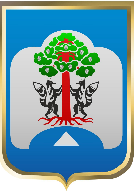 Администрация муниципального образования Сосновское сельское поселениеМО Приозерский муниципальный район Ленинградской областиП О С Т А Н О В Л Е Н И Еот 25.06.2020 года                                                                                                    № 189                   В соответствии с пунктом 26 статьи 15 Федерального закона от 06 октября 2003 года № 131-ФЗ «Об общих принципах организации местного самоуправления в Российской Федерации», пунктом 9 статьи 20 Федерального закона от 04 декабря 2007 года № 329- ФЗ «О физической культуре и спорте в Российской Федерации», Устава муниципального образования Сосновское сельское поселение МО Приозерский муниципальный район Ленинградской области, в целях эффективной реализации муниципальной политики в области физической культуры и спорта на территории муниципального образования Сосновское сельское поселение МО Приозерский муниципальный район, администрация муниципального образования Сосновское сельское поселение МО Приозерский муниципальный район Ленинградской области ПОСТАНОВЛЯЕТ:1. Утвердить Порядок утверждения положений (регламентов) официальных физкультурных мероприятий и спортивных соревнований муниципального образования Сосновское сельское поселение МО Приозерский муниципальный район Ленинградской области, требований к содержанию этих положений (регламентов). (Приложение).2. Постановление разместить на официальном сайте администрации муниципального образования Приозерский муниципальный район Ленинградской области в сети Интернет и опубликовать в СМИ.3. Настоящее постановление вступает в силу с даты официального опубликования.4. Контроль за исполнением данного постановления оставляю за собой.Глава администрации                                                                                  Д. Л. СоколовУтвержденпостановлением администрациимуниципального образования Сосновское сельское поселениеМО Приозерский муниципальный районЛенинградской области                                                                                         от 25.06.2020 г. № _189_(Приложение)ПОРЯДОКутверждения положений (регламентов) официальных физкультурных мероприятий и спортивных соревнований муниципального образования Сосновское сельское поселение МО Приозерский муниципальный район Ленинградской области, требований к содержанию этих положений (регламентов)   Общие положенияПорядок утверждения положений (регламентов) официальных физкультурных мероприятий и спортивных соревнований муниципального образования Сосновское сельское поселение МО Приозерский муниципальный район Ленинградской области, требований к содержанию этих положений (регламентов) (далее – Порядок) разработан в соответствии с Федеральным. законом от 04 декабря 2007 года  № 329- ФЗ «О физической культуре и спорте в Российской Федерации» и определяет порядок подготовки и утверждения положений (регламентов) об официальных физкультурных мероприятиях и спортивных соревнований муниципального образования Сосновское сельское поселение МО Приозерский муниципальный район Ленинградской области, а так же  требования к содержанию этих положений (регламентов).Порядок применяется при разработке положений (регламентов) об официальных физкультурных мероприятиях и спортивных соревнованиях муниципального образования Сосновское сельское поселение МО Приозерский муниципальный район Ленинградской области, (далее – положения), включаемых в установленном порядке в календарный план физкультурных мероприятий и спортивных соревнований муниципального образования Сосновское сельское поселение МО Приозерский муниципальный район Ленинградской области (далее – мероприятия).В порядке используются следующие основные термины и определения:- вид программы – спортивное соревнование по определенному виду спорта или одной из его дисциплин, в результате которого осуществляется распределение мест и (или) медалей среди участников спортивного соревнования;- организатор спортивного соревнования – юридическое лицо, которое утверждает положение (регламент) спортивного соревнования, определяет условия и календарный план его проведения, условия допуска к участию в спортивном соревновании, порядок выявления лучшего участника или лучших участников, порядок организационного и иного обеспечения спортивного соревнования, обеспечивает финансирование спортивного соревнования и утвержденном им порядке, а также осуществляет иные полномочия в соответствии с Федеральным законом от 04 декабря 2007 года № 329-ФЗ «О физической культуре и спорте в Российской Федерации»;- организатор физкультурного мероприятия - юридическое или физическое лицо, по инициативе которого проводится физкультурное мероприятие и (или) которое осуществляет организационное, финансовое и иное обеспечение подготовки и проведения такого мероприятия;- официальные физкультурные мероприятия и спортивные мероприятия - физкультурные мероприятия и спортивные мероприятия, включенные в календарный план официальных физкультурных мероприятий и спортивных соревнований муниципального образования Сосновское сельское поселение МО Приозерский муниципальный район Ленинградской области;- спортивное соревнование - состязание среди спортсменов или команд спортсменов по различным видам спорта (спортивным дисциплинам) в целях выявления лучшего участника состязания, проводимое по утвержденному его организатором положению (регламенту);- спортивные мероприятия - спортивные соревнования, а также тренировочные мероприятия, включающие в себя теоретическую и организационную части, и другие мероприятия по подготовке к спортивным соревнованиям с участием спортсменов;- физкультурные мероприятия - организованные занятия граждан физической культурой.Порядок разработки и утверждения положения (регламентов) официальных физкультурных мероприятий и спортивных соревнованийПоложения (регламенты) разрабатываются организаторами официальных физкультурных мероприятий и спортивных соревнований. Организаторами могут быть юридические и физические лица.Положения (регламенты) утверждаются организаторами официальных физкультурных мероприятий и спортивных соревнований и согласовываются главой администрации муниципального образования Сосновское сельское поселение МО Приозерский муниципальный район Ленинградской области не позднее, чем за 15 дней до начала проведения соответствующего физкультурного мероприятия или спортивного соревнования.Если организаторами мероприятия являются несколько лиц, распределение прав и обязанностей между ними в отношении такого мероприятия осуществляется на основе договора и (или) положения (регламента) о мероприятии. Если иное не предусмотрено указанными документами, организаторы физкультурных мероприятий или спортивных соревнований несут солидарную ответственность за причиненный вред участникам мероприятия и (или) третьим лицам.Проект положения (регламента) должен быть согласован:с представителем учреждения, на базе которого проводится мероприятие;с главой администрации муниципального образования Сосновское сельское поселение МО Приозерский муниципальный район Ленинградской области.Проведение массовых мероприятий с временным ограничением или прекращением движения транспорта согласуется в установленном порядке с организациями:ОМВД России по Приозерскому району.Положения о физкультурных мероприятиях и спортивных соревнованиях, которые проводятся в течение календарного года, конкретизируются в положениях (регламентах) по отдельным видам спорта.Положения (регламенты) по отдельным видам спорта утверждаются организаторами физкультурных мероприятий и спортивных  соревнований, не позднее, чем за 15 дней до начала мероприятия.Положение (регламент) по отдельным видам спорта детализирует информацию положения, не противореча ему, и включает в себя:детализированные требования по обеспечению медицинской помощью участников мероприятий;адрес и иные необходимые реквизиты организаторов мероприятий для направления заявок (почтовый адрес, адрес электронной почты, телефон/факс и пр.);информацию о неофициальных наградах, установленных организаторами мероприятия, включая порядок награждения:порядок и условия внебюджетного финансового обеспечения мероприятия, а также финансового обеспечения мероприятия или соревнования за счет средств местного бюджета (если в число организаторов мероприятия входят соответствующие органы местного самоуправления);иные вопросы, предусматривающие особенности отдельных видов спорта и не противоречащие данному Порядку.III. Общие требования к содержанию положений (регламентов) об официальных физкультурных мероприятияхДля официальных физкультурных мероприятий, имеющих отборочную и финальную стадии их проведения, нескольких этапов (туров) или включающих в себя несколько видов спорта, составляется одно Положение (регламент). Положение должно содержать следующие разделы и подразделы:а)	’’Общие положения":обоснование проведения физкультурного мероприятия - решение организатора (организаторов) физкультурного мероприятия; цели и задачи проведения физкультурного мероприятия;б)	"Место и сроки проведения физкультурного мероприятия":место проведения (наименование населенного пункта);сроки проведения (число, месяц, год), включая день приезда и день отъезда участников:в)	"Организаторы физкультурного мероприятия":          полные наименования (включая организационно-правовую форму) организаторов физкультурного мероприятия - юридических лиц, для физических лиц - фамилия, имя. отчество организаторов физкультурного мероприятия;распределение прав и обязанностей между организаторами в отношении физкультурного мероприятия;персональный состав организационного комитета физкультурного мероприятия или порядок и сроки его формирования;г)	"Требования к участникам физкультурного мероприятия и условия их допуска":условия, определяющие допуск команд и (или) участников к участию в физкультурном мероприятии;численные составы команд, формируемых для участия в физкультурном мероприятии, с указанием количества тренеров, специалистов, спортивных судей и руководителей;д)	"Программа физкультурного мероприятия":расписание соревнований по дням, с указанием дня приезда и дня отъезда; условия и система проведения соревнований по видам спорта, включенным в программу физкультурного мероприятия;ссылка на правила видов спорта, включенных в программу физкультурного мероприятия;е)	"Условия подведения итогов":условия (принципы и критерии) определения победителей и призеров в личных и (или) командных видах программы;условия подведения итогов общекомандного зачета - если общекомандный зачет подводится по итогам физкультурного мероприятия;ж)	"Награждение":условия награждения победителей и призеров в личных видах программы; условия награждения победителей и призеров в командных видах программы;условия награждения победителей и призеров в общекомандном зачете; условия награждения "Лучшего игрока" и т.д.;з)	"Условия финансирования":сведения об источниках и условиях финансового обеспечения физкультурного мероприятия, включая финансирование за счет средств местного бюджета;и)	"Обеспечение безопасности участников и зрителей":меры и условия, касающиеся обеспечения безопасности участников и зрителей при проведении физкультурного мероприятия;к)	"Подача заявок на участие":сроки и условия подачи заявок на участие в физкультурном мероприятии, требования к их оформлению;перечень документов, представляемых в комиссию по допуску участников физкультурного мероприятия;почтовый адрес и иные необходимые реквизиты организаторов физкультурного мероприятия для направления заявок (почтовый адрес, адрес электронной почты, телефон/факс и пр.).Общие требования к содержанию положений (регламентов) об официальных спортивных соревнованияхПоложение (регламент) об официальных спортивных соревнованиях Приозерского муниципального района, включенных в календарный план физкультурных мероприятий и спортивных соревнований муниципального образования Сосновское сельское поселение МО Приозерский муниципальный район Ленинградской области, включают в себя:а)	"Общие положения":   наименование спортивного соревнования        цель и задачи проведения спортивного соревнования;правила вида спорта, в соответствии с которыми проводится спортивное соревнование;б)	"Права и обязанности организаторов спортивных соревнований": общие принципы распределения прав и обязанностей между организаторами спортивных соревнований, в частности, ссылку на необходимость распределения таких прав и обязанностей;в)	"Обеспечение безопасности участников и зрителей":общие требования по обеспечению безопасности участников и зрителей при проведении спортивного соревнования;общие требования по медицинскому обеспечению участников спортивных соревнований (наличие медицинского персонала для оказания в случае необходимости медицинской помощи, необходимость проведения перед соревнованиями и во время соревнований медицинских осмотров, необходимость наличия у участников спортивных соревнований медицинских справок, подтверждающих состояние здоровья и возможность их допуска к соревнованиям);г)	"Место и сроки проведения":адрес и наименование спортивного сооружения;сроки проведения (дата, месяц, год), включая день приезда и день отъезда участников;д)	"Программа спортивного мероприятия":расписание соревнований по дням, включая день приезда и день отъезда; наименование спортивной дисциплины, номер-код спортивной дисциплины;ссылку на правила видов спорта, включенных в программу спортивного соревнования;е)	"Требования к участникам и условия их допуска":исчерпывающие условия, определяющие допуск сильнейших спортсменов спортивных сборных команд физкультурно-спортивных организаций, в том числе спортивных клубов - для командных игровых видов спорта, к спортивному соревнованию, включая минимально допустимый возраст спортсмена с учетом требований спортивных организаций, проводящих соответствующие соревнования;условия допуска к спортивным соревнованиям должны основываться на спортивных принципах отбора спортсменов на спортивные соревнования более высокого статуса со спортивных соревнований более низкого статуса. Спортивная квалификация спортсмена для его допуска на спортивное соревнование подтверждается выполнением данным спортсменом норм и требовании по соответствующему виду спорта, предусмотренных Единой всероссийской спортивной классификацией;ж)	"Заявки на участие":порядок подачи заявок на участие в спортивном соревновании, подписанных руководителями команд;исчерпывающий перечень документов, предъявляемых организаторам спортивных соревнований, удостоверяющих личность и подтверждающих возраст спортсмена, его спортивную квалификацию (спортивный разряд, спортивное звание), результаты выступления спортсмена на соревнованиях более низкого статуса, отсутствие медицинских противопоказаний для участия в спортивном соревновании, отсутствие ветеринарных противопоказаний для использования в спортивных соревнованиях животного, с которым выступает спортсмен (для видов спорта с использованием животных), техническую исправность и соответствие инвентаря (включая технические средства - самолет, вертолет, автомобиль) правилам вида спорта;з)	"Условия подведения итогов":систему проведения соревнований, условия (принципы и критерии) подведения итогов спортивного соревнования, определения победителей и призеров в личных видах программы спортивных соревнований и (или) в командных видах программы спортивных соревнований;и)	"Награждение победителей и призеров":порядок награждения победителей и призеров в личных видах программы спортивных соревнований официальными наградами спортивного соревнования - дипломами, медалями и памятными призами;к)	"Условия финансирования":источники и условия финансового обеспечения спортивного соревнования, включая финансирование из местного бюджета.Порядок утверждения положений (регламентов) официальных физкультурных мероприятий и спортивных соревнований            В правом верхнем углу положения (регламента) проставляется гриф "УТВЕРЖДАЮ", в левом верхнем углу проставляется гриф "СОГЛАСОВАНО".            Гриф утверждения включает в себя: указание на организаторов официальных физкультурных мероприятий и спортивных соревнований, личную подпись организатора, расшифровку подписи и дату утверждения.            Гриф согласования включает в себя: указание на руководителя учреждения, на базе которого проводится мероприятие и на главу администрации муниципального образования Сосновское сельское поселении МО Приозерский муниципальный район Ленинградской области, личные подписи, расшифровку подписей и дату согласования.                                       Утвержденное положение (регламент) размещается на официальном сайте муниципального образования Сосновское сельское поселение МО Приозерский муниципальный район и (или) на официальных сайтах организаторов.Требования к техническому оформлению официальных физкультурных мероприятий и спортивных соревнований           Наименование документа располагается под грифом о его утверждении и согласовании по центру. Под наименованием документа приводится полное наименование физкультурного мероприятия, спортивного соревнования, соответствующее календарному плану.           Положения (регламенты) печатаются на стандартной бумаге белого цвета в "книжном" формате А4, черным шрифтом Times New Roman, размер 14 либо 12, с одинарным межстрочным интервалом.            Наименование разделов выделяются прописными буквами, печатаются центрованным способом жирным шрифтом и отделяются от текста двумя межстрочными интервалами.             Наименование подразделов набираются строчными буквами, начиная с заглавной буквы, центрируются и выделяются подчеркиванием.            Нумерация страниц выполняется сверху листа, по центру.Об утверждении Порядка утверждения положений (регламентов) официальных физкультурных мероприятий и спортивных соревнований муниципального образования Сосновское сельское поселение МО Приозерский муниципальный район Ленинградской области, требований к содержанию этих положений (регламентов)